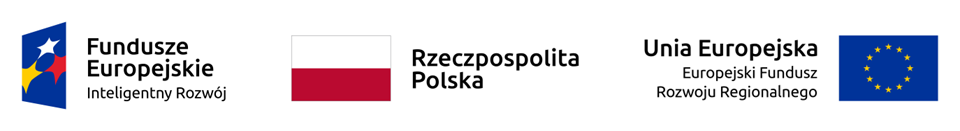 Kraków dnia: 2023-05-25Instytut Gospodarki Surowcami Mineralnymi i Energią Polskiej Akademii Nauk ul. Wybickiego 7A 31-261 Kraków Znak sprawy: AF-271-5/23	 INFORMACJA O KWOCIE PRZEZNACZONEJ NA REALIZACJĘ ZAMÓWIENIADotyczy postępowania o udzielenie zamówienia publicznego prowadzonego w trybie: przetarg nieograniczony - art. 132 ustawy Pzp, którego przedmiotem jest: Zakup i dostawa ogniwa paliwowego zasilanego paliwem wodorowym (kompletnego zestawu wraz z osprzętem)  na potrzeby realizacji projektu pn.: „Eko-efektywny wielopaliwowy układ napędowy z ogniwem wodorowym w jednostce pływającej typu katamaran”- AF-271-5/23Zamawiający na podstawie art. 222 ust. 4 ustawy z dnia 11 września 2019 r. Prawo zamówień publicznych (Dz.U. 2022 poz. 1710 ze zm.) informuje, że kwota, jaką zamierza przeznaczyć na sfinansowanie zamówienia wynosi: 1 599 000,00 zł brutto.